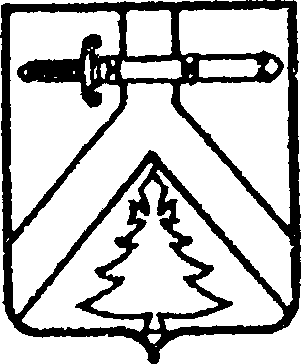 ИМИССКИЙ СЕЛЬСКИЙ СОВЕТ ДЕПУТАТОВКУРАГИНСКОГО РАЙОНА   КРАСНОЯРСКОГО КРАЯРЕШЕНИЕ25.02.2014                                         с.Имисское                                      №69-191-рОб утверждении Правил передачи подарков, полученных лицами, замещающими муниципальные должности или должности муниципальной службы в муниципальном образовании Имисский сельсовет, в связи с протокольными мероприятиями, служебными командировками и другими официальными мероприятиямиРуководствуясь Федеральным законом от 02.03.2007 №25-ФЗ «О муниципальной службе в Российской Федерации», Федеральным законом от 25.12.2008 №273-ФЗ  «О противодействии коррупции»,  Гражданским кодексом Российской Федерации, Федеральным законом от 06.10.2003 №131-ФЗ «Об общих принципах организации местного самоуправления в Российской Федерации», Уставом Имисского сельсовета, Имисский сельский Совет депутатов  РЕШИЛ;1.	Утвердить Правила передачи подарков, полученных лицами, замещающими муниципальные должности или должности муниципальной службы в муниципальном образовании Имисский сельсовет,  в связи с протокольными мероприятиями, служебными командировками и другими официальными мероприятиями согласно приложению.2. Контроль за исполнением настоящего Решения возложить на заместителя главы администрации Имисского сельсовета Н.Б.Корытко.3. Решение вступает в силу со дня, следующего за днем его официального опубликования в газете «Имисские зори». Председатель сельского Совета депутатов                                       А.В.ТурчановГлава сельсовета                                                                                       А.А.Зоткин Приложение
к Решению  сельскогоСовета депутатов от 25.02.2014 №69-191-рПРАВИЛАпередачи  подарков, полученных лицами, замещающими муниципальные должности или должности муниципальной службы в муниципальном образовании Имисский сельсовет,  в связи с протокольными мероприятиями, служебными командировками и другими официальными мероприятиями1.	Общие положения1. Настоящие Правила в соответствии со статьей 575 Гражданского кодекса Российской Федерации, пунктом 7 части 3 статьи 12.1 Федерального закона от 25.12.2008 года № 273-ФЗ  «О  противодействии  коррупции», пунктом 5 части 1 статьи 14 Федерального закона от 03.03.2007 года №25-ФЗ «О муниципальной службе в Российской Федераций» устанавливают порядок передачи (приема, оценки, учета и хранения) подарков, полученных лицами, замещающими муниципальные должности или должности муниципальной службы в муниципальном образовании Имисский сельсовет, от юридических к физических лиц в связи с протокольными мероприятиями, служебными командировками и другими официальными мероприятиями, (далее - подарок).В целях настоящих Правил под должностями муниципальной службы муниципального образования Имисскеий сельсовет понимаются должности, установленные муниципальными правовыми актами в соответствии с Законом Красноярского края от 27.12.2005 №17-4354 «О реестре должностей муниципальной службы».2.	Подарок стоимостью свыше трех тысяч рублей согласно части второй статья 575 Гражданского кодекса Российской Федерации признается собственностью муниципального образования Имисский сельсовет и подлежит передаче в соответствующий муниципальный орган.3.	Для определения стоимости подарков, полуденных лицами, замещающими муниципальные должности или должности муниципальной службы муниципального образования Имисский сельсовет в связи с протокольными мероприятиями, служебными командировками и другими официальными мероприятиями, в муниципальных органах создаются комиссии (далее - комиссии).II.	Порядок уведомления о получении подарка и передаче подарка на хранение1.	Лица, замещающие муниципальные должности или должности муниципальной службы в муниципальном образовании Имисский сельсовет, получившие подарок, обращаются с уведомлением по форме согласно Приложению № 1 к настоящим Правилам о получении подарка и о рассмотрении вопроса о его передаче в муниципальную собственность в комиссию органа местного самоуправления, в котором указанное лицо замещает должность, в течение пяти рабочих дней с момента получения подарка или возвращения из служебной командировки, во время которой был получен указанный подарок.2.	В уведомлении указываются известные данные о дарителе, вид подарка и прилагаются документы, подтверждающие стоимость подарка (если таковые имеются).Уведомления подлежат обязательной регистрации в журнале регистрации уведомлений о получении подарков в связи с протокольными мероприятиями, служебными командировками и другими официальными мероприятиями по форме согласно Приложению № 2 к настоящим Правилам, который должен быть пронумерован, прошнурован и скреплен печатью органа местного самоуправления Имисский сельсовет.3.	Подарки до подтверждения или определения их стоимости передаются лицами, замещающими муниципальные должности или должности муниципальной службы в муниципальный орган, в котором лицо, получившее подарок, замещает соответствующую должность, по акту приема-передачи по форме согласно Приложению №З к настоящим Правилам.В акте указываются данные дарителя, вид подарка и прилагаются документы, подтверждающие стоимость подарка (при их наличии).Акты приема-передачи подарков регистрируются в Книге учета актов приема-передачи подарков по форме согласно Приложению № 4 к настоящим Правилам по мере поступления.6.	Книга учета актов приема-передачи подарков должна быть пронумерована, прошнурована и скреплена печатью органа местного самоуправления (наименование муниципального образования).7.	В целях обеспечения сохранности подарка до решения вопроса о его стоимости он передается в подразделение (или должностному лицу), определенное руководителем соответствующего муниципального органа. Временное хранение должно обеспечивать сохранность подарка.III.	Работа комиссии по определению стоимости подарков.1. Состав комиссии утверждает руководитель соответствующего органа местного самоуправления (муниципального органа).Состав комиссии формируется таким образом, чтобы была исключена возможность возникновения конфликта интересов, который мог бы повлиять на принимаемые комиссией решения.2.	При возникновении прямой или косвенной личной заинтересованности члена комиссии, которая может привести к конфликту интересов при рассмотрении вопроса, включенного в повестку дня заседания комиссии, он обязан до начала заседания заявить об этом. В таком случае соответствующий член комиссии не принимает участия в рассмотрении указанного вопроса.В случае получения подарка лицом, входящим в состав комиссии, указанное лицо не принимает участия в заседании комиссии.Заседания комиссии проводятся в срок, не превышающий 10 рабочих дней со дня подачи уведомления.Заседания комиссии считаются правомочными, если на них присутствует не менее половины ее членов,5.	Решение Комиссии оформляется протоколом заседания комиссии, который подписывается всеми присутствующими на заседании членами комиссии.Копии решения комиссии в течение семя календарных дней со дня его принятия направляются лицу, замещающему муниципальную должность, муниципальному служащему, направившему уведомление.IV. Порядок определения стоимости подаркаСтоимость подарка определяется комиссией в соответствии с представленными документами, подтверждающими его стоимость.В случае если стоимость подарка, указанная в подтверждающих документах, не соответствует его рыночной стоимости, а также; если подтверждающие документы не представлены, то стоимость подарка определяется комиссией по рыночной цене аналогичного подарка, сведения о которой должны быть подтверждены документально.В случае, если подарок имеет историческую либо культурную ценность, для его оценки могут привлекаться эксперты из числа квалифицированных специалистов соответствующего профиля, обладающие специальными знаниями, достаточными для определения исторической, художественной, научной или культурной ценности подарка, с целью последующей его оценки.В случае, если оценка подарка затруднена вследствие его уникальности или отсутствия на рынке, а также при возникновении спора о стоимости подарка, для его оценки привлекается независимый оценщик в порядке, установленном федеральным законодательством.Выплата денежного вознаграждения независимому оценщику за проведение оценки осуществляется за счет средств, предусмотренных в бюджете муниципального образования Имисский сельсовет на содержание соответствующего муниципального органа, в котором образована комиссия.Y. Заключительные положения1.Подарки, стоимость которых подтверждена протоколом комиссии и не превышает установленную федеральным законодательством сумму, возвращаются получившему их лицу по акту возврата подарка по форме согласно приложению № 5 к настоящим Правилам, в течение пяти рабочих дней со дня принятия решения руководителем соответствующего органа местного самоуправления (муниципального органа),2. Подарки, стоимость которых подтверждена протоколом комиссии и превышает установленную федеральным законодательством сумму, признаются  собственностью муниципального образования Имисский сельсовет в порядке, установленном действующим законодательством.3. Лицо, замещавшее должность главы муниципального образования, муниципальную должность, замещаемую на постоянной основе, сдавшее подарок, полученный   им   в   связи   с   протокольным   мероприятием, со служебной командировкой и с другим официальным мероприятием, может его выкупить в порядке,   устанавливаемом   нормативными   правовыми   актами Российской  Федерации.Приложение №1 к Правилам передачи подарков, полученных лицами, замещающими муниципальные должности или должности муниципальной службы в муниципальном образований Имисский сельсовет, в связи с протокольными мероприятиями, служебными командировками и другими официальными мероприятиямиУведомлениео получении подарка лицами, замещающими муниципальные должности или должности муниципальной службы в связи с протокольными мероприятиями, служебными командировками и другими официальными мероприятиями __.__.____20__г.Настоящим уведомляю о получении-----------------------------------------------------------------------------------------------------------------------------------------------------------------------------------------------------------(дата получения подарка в связи с протокольными мероприятиями, служебными  командировками и другими официальными мероприятиями)мною. ________________________________________________________________________________________________________________________________(Ф.И.О., наименование должности лица, получившего подарок ь связи с протокольными мероприятиями, служебными командировками и другими официальными мероприятиями)В связи с________________________________________________________________________________________________________________________(наименование протокольного мероприятия, служебной командировки и другого официального мероприятия)Подарка ------------------------------------------------------------------------------------------------------------------------------------------------------------------------------------------------------------(наименование подарка, полученного в связи с протокольными мероприятиями, служебными командировками и другими официальными мероприятиями) Документы, подтверждающие стоимость  подарка ___________________________________________________________________________________________Прошу осуществить оценку стоимости указанного подарка. ____________________________(подпись лица, получившего подарок)(подпись должностного лица органа местного самоуправления, принявшего уведомление о получении подарков, дата  получения указанного уведомления)  __________________(расшифровка .подписи)Приложение №2 к Правилам передачи подарков, полученных лицами, замещающими муниципальные должности или должности муниципальной службы в муниципальном образований Имисский сельсовет, в связи с протокольными мероприятиями, служебными командировками и другими официальными мероприятиямиЖУРНАЛуведомлений о получении подарков в связи с протокольными мероприятиями, служебными командировками и другими официальными мероприятиямирегистрацииПриложение №3 к Правилам передачи подарков, полученных лицами, замещающими муниципальные должности или должности муниципальной службы в муниципальном образований Имисский сельсовет, в связи с протокольными мероприятиями, служебными командировками и другими официальными мероприятиямиАКТприема-передачи подарка, полученного лицами, замещающими муниципальные должности или должности муниципальной службы в связи с протокольными мероприятиями, служебными командировками и другими официальными мероприятиями«    »	20       года	№__*Работник__________________		______________         (ФИО, наименование замещаемой должности, наименование  структурного подразделения органа местного самоуправления)В соответствии с Гражданским кодексом Российской Федерации, Федеральным законом «О муниципальной службе в Российской Федерации» и Федеральным законом «О противодействии коррупции» передает, а ответственный сотрудник _________________________________________________________________________________________________________(наименование структурного подразделения органа местного самоуправления)___________________________________________________________________(ФИО, наименование замещаемой должности)принимает подарок---------------------------------------------------------------------------------------------------------------------------------------------------------------------------------------------------------------------------------------------------------------------------------------------------------(наименование и вид подарка: бытовая техника, предметы искусства и др.)полученный в связи с;--------------------------------------------------------------------------------------------------------------------------------------------------------------------------------------------------------(указывается мероприятие и дата)Сдал	_	Принял  ___________________(ФИО, подпись)                                                                              (ФИО, подпись)Приложение №4 к Правилам передачи подарков, полученных лицами, замещающими муниципальные должности или должности муниципальной службы в муниципальном образований Имисский сельсовет, в связи с протокольными мероприятиями, служебными командировками и другими официальными мероприятиямиКНИГАучета актов приема-передачи подарков, полученных лицами, замещающими муниципальные должности или должности муниципальной службы, в связи с протокольными мероприятиями, служебными командировкамии другими официальными мероприятиямиПриложение №5 к Правилам передачи подарков, полученных лицами, замещающими муниципальные должности или должности муниципальной службы в муниципальном образований Имисский сельсовет, в связи с протокольными мероприятиями, служебными командировками и другими официальными мероприятиямиАКТвозврата подарка, полученного лицами, замещающими на постоянной основе муниципальные должности, в связи с протокольными мероприятиями, служебными командировками и другими официальными мероприятиями«      »_---------20    г.			№__Ответственный ----------------------------------------------------------------------------------------------------------------------------------------------------------------------------------                      (наименование структурного подразделения органа местного самоуправления)----------------------------------------------------------------------------------------------------(ФИО, наименование замещаемой должности)на основании протокола заседания оценочной комиссии по оценке подарков от «	»	 20	года №	 возвращает---------------------------------------------------------------------------------------------------(ФИО, наименование замещаемой должности,------------------------------------------------------------------------------------------------------наименование структурного подразделения органа местного самоуправления)подарок(-и),   переданный(-ые) по акту приема-передачи подарка(-ов) от --------------20     года   №Передан	       Принял	       (ФИО, подпись)	(ФИО, подпись)п/пДата регистрации уведомленияСведения о лице, замещающем муниципальные должности или должности муниципальной службы, направившем уведомлениеСведения о лице, замещающем муниципальные должности или должности муниципальной службы, направившем уведомлениеСведения о лице, замещающем муниципальные должности или должности муниципальной службы, направившем уведомлениеСведения о лице, замещающем муниципальные должности или должности муниципальной службы, направившем уведомлениеКраткое содержание уведомленияКраткое содержание уведомленияФ.И.О. должностьлица, принявшего уведомлениеФ.И.О.Документ удостоверяющий личностьдолжностьНомер телефона№ п/пДата акта приема-передачи подарковНомер акта приема-передачи подарковНаименование подаркаВид подаркаФ.И.О., должность работника, сдавшего подарокПодпись работника сдавшего подарокФ.И.О., должность работника, принявшего подарокПодпись работника, принявшего подарок123456789